รายงานผลการดำเนินโครงการ กต.ตร.พบประชาชนของ สถานีตำรวจภูธรโคกงาม     บก.ภ.จว.เลย     บช./ภ.4ห้วงเวลา       /      รอบ  6  เดือน  ( 1 ต.ค.2566 – 31 มี.ค.2567             รอบ 12  เดือน  ( 1 ต.ค.2566 – 30 ก.ย. 2567 ) ยุทธศาสตร์ที่  2         เพิ่มประสิทธิภาพในการสร้างความปลอดภัยในชีวิตและทรัพย์สิน  การอำนวยความยุติธรรม               ประเด็นยุทธศาสตร์ที่ 2.1   เสริมสร้างความปลอดภัยในชีวิตและทรัพย์สินและความมั่นคงของมนุษย์      เรื่อง  สร้างการมีส่วนร่วมในการป้องกันปราบปราม         โครงการ/กิจกรรม : กต.ตร.พบประชาชน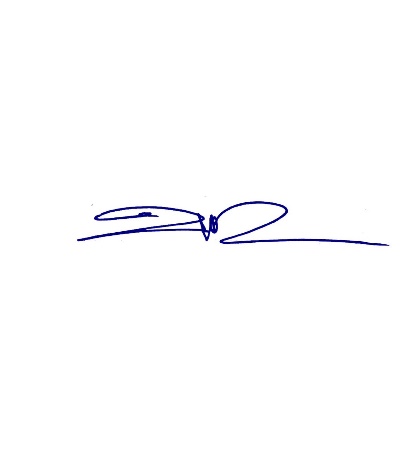 										  ตรวจแล้วถูกต้องพ.ต.อ.               (  ชัชวาลย์ รอดคำวงศ์ )    ผกก.สภ.โคกงามครั้งที่วัน  เวลา  สถานที่กต.ตร.พบประชาชนจำนวนผู้ที่เข้าร่วมผลการดำเนินงานวันที่  15 กุมภาพันธ์ 2567เวลา 09.00 น.สถานที่ ห้องประชุม ศปก.สภ.โคกงามกต.ตร.  8  รายประชาชนทั่วไป  10  รายปัญหา  สภาพปัญหาที่ได้รับทราบในที่ประชุม 1.) ปัญหาการแข่งรถ2.) ปัญหายาเสพติดในชุมชนความต้องการของประชาชนการจับกุมรถเสียงดังการป้องกันยาเสะติดในพื้นที่ข้อเสนอแนะ/ข้อคิดเห็นของประชาชนต่อภารกิจของสถานีตำรวจให้เจ้าหน้าที่ตำรวจเพิ่งวงรอบได้การตรวจมากขึ้น